ПРОЕКТ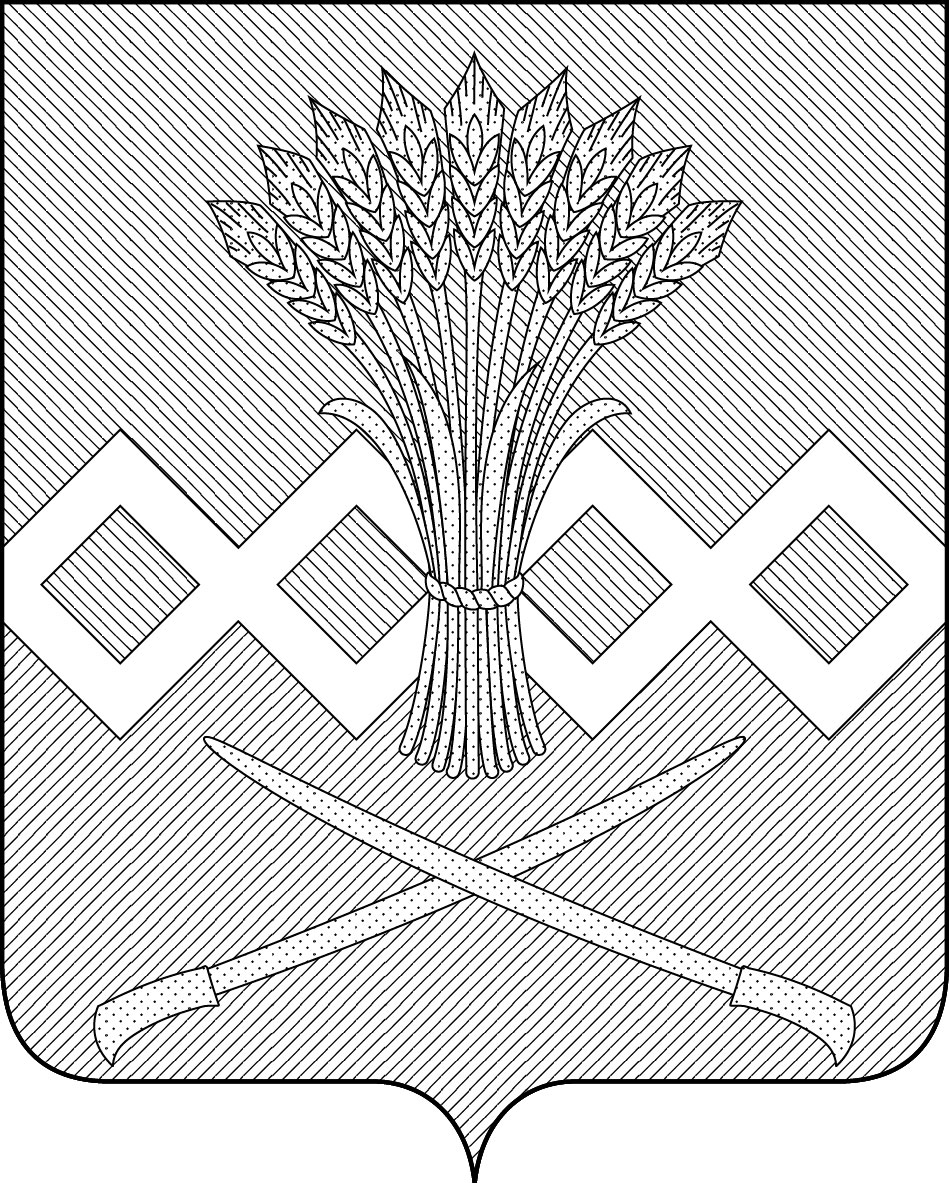 АДМИНИСТРАЦИЯ КУЙБЫШЕВСКОГО СЕЛЬСКОГО ПОСЕЛЕНИЯ КАЛИНИНСКОГО РАЙОНАРЕШЕНИЕот_______________	№ ___хутор Гречаная БалкаОб утверждении положения о порядке установления льготной арендной платы в отношении неиспользуемых объектов культурного наследия, находящихся в неудовлетворительном состоянии, относящихся к муниципальной собственности, расположенных на территорииКуйбышевского сельского поселения Калининского районаВ соответствии с пунктом 1 статьи 14 Федерального закона от 25 июня 2002 года № 73-ФЗ «Об объектах культурного наследия (памятниках истории и культуры) народов Российской Федерации», статьей 8 Закона Краснодарского края от 23 июля 2015 года № 3223-K3 «Об объектах культурного наследия (памятниках истории и культуры) народов Российской Федерации, расположенных на территории Краснодарского края», Федеральным законом от 06 октября 2003 года № 131-ФЗ «Об общих принципах организации местного самоуправления в Российской Федерации», Уставом Куйбышевского сельского поселения Калининского района, Совет Куйбышевского сельского поселения Калининского района РЕШИЛ:	1. Утвердить Положение о порядке установления льготной арендной платы в отношении неиспользуемых объектов культурного наследия, находящихся в неудовлетворительном состоянии, относящихся к муниципальной собственности, расположенных на территории Куйбышевского сельского поселения Калининского района, согласно приложению.        2.  Обнародовать настоящее решение в установленном порядке и разместить его на официальном сайте Куйбышевского сельского поселения Калининского района в информационно-телекоммуникационной сети «Интернет».        3. Настоящее решение вступает в силу с момента официального обнародования.Глава Куйбышевского сельского поселенияКалининского района                                                                  В.В. СмоленскийПриложениеУТВЕРЖДЕНОпостановлением администрацииКуйбышевского сельского поселенияКалининского  района                                                                                                        от _____________ № ___Положениео порядке установления льготной арендной платы в отношении неиспользуемых объектов культурного наследия, находящихся в неудовлетворительном состоянии, относящихся к муниципальной собственности, расположенных на территории Куйбышевского сельского поселения Калининского района1. Настоящее Порядок определяет условия установления льготной арендной платы и ее размеры физическим или юридическим лицам, владеющим на праве аренды объектами культурного наследия (памятниками истории и культуры), находящимися в собственности Куйбышевского сельского поселения Калининского района (далее - объекты культурного наследия Куйбышевского сельского поселения Калининского района), вложившим свои средства в работы по сохранению объекта культурного наследия Куйбышевского сельского поселения Калининского района и обеспечившим их выполнение в соответствии с законодательством Российской Федерации, законодательством Краснодарского края и нормативно-правовыми актами Куйбышевского сельского поселения Калининского района2. Право на установление льготной арендной платы по договору аренды объекта культурного наследия Куйбышевского сельского поселения Калининского района имеют физические или юридические лица (далее - арендаторы) при одновременном выполнении следующих условий:	1) заключившие договор аренды объекта культурного наследия Куйбышевского сельского поселения Калининского района;	2)  вложившие свои средства в работы по сохранению указанного объекта культурного наследия Куйбышевского сельского поселения Калининского района, предусмотренные статьями 40-45 Федерального закона от 25 июня 2002           № 73-ФЗ «Об объектах культурного наследия (памятниках истории и культуры) народов Российской Федерации» и обеспечившие их выполнение в соответствии с указанным Федеральным законом.	3. Порядок и сроки проведения работ по сохранению объекта культурного наследия Куйбышевского сельского поселения Калининского районаопределяются охранным обязательством пользователя объекта культурного наследия Куйбышевского сельского поселения Калининского района, при этом срок таких работ не может превышать 7 лет.2	4. Подтверждением завершения работ по сохранению объекта культурного наследия Куйбышевского сельского поселения Калининского района является акт приемки работ по сохранению объекта культурного наследия Куйбышевского сельского поселения Калининского района, оформленный региональным органом охраны объектов культурного наследия.	5. Решение об установлении льготной арендной платы по договору аренды объекта культурного наследия Куйбышевского сельского поселения Калининского района (далее - льготная арендная плата) принимается администрацией Куйбышевского сельского поселения Калининского района, являющейся арендодателем по договору аренды объекта культурного наследия Куйбышевского сельского поселения Калининского района.	6. Для установления льготной арендной платы арендатор направляет в администрацию Куйбышевского сельского поселения Калининского районазаявление об установлении льготной арендной платы (далее - заявление).7. К заявлению прилагаются:1) копии документов, удостоверяющих личность арендатора - физического лица или выписка из единого государственного реестра юридических лиц - для юридических лиц и индивидуальных предпринимателей;2) копия договора аренды объекта культурного наследия (части объекта культурного наследия);3) охранное обязательство;4) документы, подтверждающие проведение и выполнение работ по сохранению объекта культурного наследия:а) разрешение на проведение работ по сохранению объекта культурного наследия, выданное региональным органом охраны объектов культурного наследия, исполняющим функции по охране объектов культурного наследия;б) задание на проведение работ по сохранению объекта культурного наследия, выданное органом субъекта Российской Федерации, исполняющим функции по охране объектов культурного наследия;в) сметно-финансовые расчеты проведения работ, выполненных на основе базового уровня цен, установленных в задании на проведение работ по сохранению объекта культурного наследия, с положительным заключением экспертизы о достоверности определения сметной стоимости, полученным в установленном порядке;г) отчет о выполнении работ по сохранению объекта культурного наследия;д) акт приемки работ по сохранению объекта культурного наследия.Требовать предоставление иных документов, за исключением документов, предусмотренных в настоящем пункте, не допускается.8. Документы, предусмотренные в подпункте 1 пункта 7 настоящего Порядка, предоставляются арендатором самостоятельно.	Документы, указанные в подпунктах 2-4 пункта 7 настоящего Порядка, запрашиваются администрацией Куйбышевского сельского поселения Калининского района в региональном органе охраны объектов культурного наследия в порядке межведомственного информационного взаимодействия.	По желанию арендатора документы, указанные в подпунктах 2-4 пункта 7 настоящего Порядка, могут представляться им самостоятельно.3	9. Администрация Куйбышевского сельского поселения Калининского районав течение 30 дней со дня поступления заявления рассматривает прилагаемые к нему документы, указанные в пункте 7 настоящего Порядка, и принимает решение об установлении льготной арендной платы или об отказе в ее установлении с указанием основания, предусмотренного в пункте 10 настоящего Порядка, и письменно уведомляет о принятом решении арендатора.10. Основаниями для принятия решения об отказе в установлении льготной арендной платы являются:1) представление документов, не соответствующих требованиям законодательства Российской Федерации;2) непредставление документов, указанных в пункте 7 настоящего Порядка, обязанность по представлению которых возложена на арендатора;3) наличие у арендатора задолженности по уплате в доход бюджета Куйбышевского сельского поселения Калининского района платежей, предусмотренных договором аренды соответствующего объекта культурного наследия;4) проведение работ по сохранению объекта культурного наследия Куйбышевского сельского поселения Калининского района вследствие несоблюдения арендатором охранных обязательств.Отказ в установлении льготной арендной платы по иным основаниям, кроме указанных в настоящем пункте, не допускается.11. Со дня принятия решения об установлении льготной арендной платы администрация Куйбышевского сельского поселения Калининского районав течение 20 дней оформляет в установленном законодательством Российской Федерации порядке дополнительное соглашение к договору аренды объекта культурного наследия Куйбышевского сельского поселения Калининского района, в котором указываются размер льготной арендной платы и срок, на который она устанавливается (далее - дополнительное соглашение к договору аренды объекта культурного наследия Куйбышевского сельского поселения Калининского района).Срок применения льготной арендной платы ограничивается сроком действия договора аренды.12. Льготная арендная плата устанавливается со дня вступления в силу дополнительного соглашения к договору аренды объекта культурного наследия Куйбышевского сельского поселения Калининского района.13. Размер льготной арендной платы рассчитывается с учетом расходов арендатора на проведение работ по сохранению объекта культурного наследия (далее - сумма расходов арендатора).14. Суммой расходов арендатора признается затраченная на выполнение работ сумма, подтвержденная актом и рассчитанная согласно сметно-финансовому расчету.Годовой размер льготной арендной платы определяется по следующей формуле:УАП = АПх 0,3где:АП - годовой размер арендной платы в соответствии с договором аренды (руб./год); 0,3 - коэффициент расчета размера льготной арендной платы.4	Срок (в годах), на который устанавливается льготная арендная плата, определяется по следующей формуле:С = СРА / АП - УАП, где:СРА - сумма расходов арендатора (рублей);АП - годовой размер арендной платы в соответствии с договором аренды (руб./год); УАП - годовой размер льготной арендной платы (руб./год).Заместитель главы Куйбышевского сельского поселения Калининского района                                                         Д.М. Волох